HEAL PRIORITY ACTION TEAM MINUTES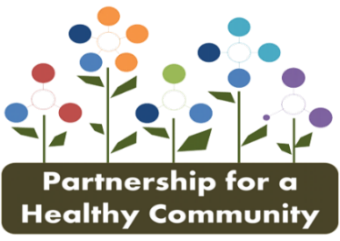 Date: Thursday, January 14, 2020Time:	 2:00 to 3:30 pmLocation: Via ZoomGOAL: TO FOSTER AND PROMOTE HEALTHY EATING AND ACTIVE LIVING TO REDUCE CHRONIC DISEASE AND FOOD INSECURITY IN THE TRI-COUNTY AREA.OBJECTIVE #1 (HP2020): By 2022, reduce the proportion of adults considered obese by 2%OBJECTIVE #2 (HP2020): By 2022, reduce the proportion of youth (Grade 8-12), who self-reported overweight and obese by 2%OBJECTIVE #3 (HP2020): By 2022, decrease food insecurity in populations residing in Peoria, Tazewell and Woodford Counties by 1%SOCIAL DETERMINANTS: Food insecurity & Built environment
Visit healthyhoi.org for more information on the HEAL Priority Action Team!TopicLeaderAction ItemsWelcome/IntroductionsGreg EberleReview of HEAL Goals & Objectives Kaitlyn StreitmatterReview of Partnership for a Healthy Community and priority areas for the tri-county community based on the CHNA HEAL: https://healthyhoi.org/2020-22-Healthy-Eating-Active-Living HEAL-FSP: https://healthyhoi.org/ending-hunger-togetherISPAN: https://healthyhoi.org/ispan HEAL 2020 Member Survey Results Kaitlyn StreitmatterPlease refer to attached survey results documentTime and day of the week works wellCommunication will go out via email and discussion board Interest across all workgroup areas ISPAN Breastfeeding Michelle ComptonYear 3 Objectives Workgroup breakout sessions Adult ObesityISPAN/Built Environment Youth ObesityKaitlyn Streitmatter20 minutes Establish workgroup leadBrainstorm goal & objectives for workgroupConsider shared measurements Workgroup Reports Youth Obesity discussed 5-2-1-0 framework as a program to consider replicating with HEAL partners. Susie suggested using HEAL-FSP funding via Team 1 to help fund program. Elise will present at next meeting on what OSF has done- what has worked well and how we can replicate the program Adult Obesity: discussed what programs are provided at each organization in group, more discussion for sharing measurements and goals moving forward ISPAN/Built Environment: review of current programs Partnership Board AnnouncementsGreg Eberle More to come on annual partnership meeting and annual report. Food System Partners Updates Amy FoxHEAL-FSP working on year 3 grant. Survey results from food pantry guests and food pantry staff/volunteers is in the process of being analyzed. This information will be shared with the group as soon as it is finalized. NEXT MEETING: Thursday, February 11, 2021 TBDNEXT MEETING: Thursday, February 11, 2021 TBDNEXT MEETING: Thursday, February 11, 2021 TBD